Уважаемые руководители!      Похвистневский отдел образования СВУ МОиН СО доводит до Вашего сведения Распоряжение Главы муниципального района Похвистневский № 73-р от 02.04.2020 «О создании рабочей группы для проведения операции «Безопасность детства», План работы рабочей группы, Графики рейдовых мероприятий по местам концентрации несовершеннолетних, посещения семей обучающихся, стоящих на учете в КДН и ЗП. В соответствии с Ежедневным графиком проведения рейдовых мероприятий по местам концентрации несовершеннолетних, а также посещение подростков, находящихся на контроле в КДН и ЗП с целью выявления детей, нарушающих режим самоизоляции и посещение семей, находящихся в «зоне риска» в рамках всероссийской акции «Безопасность детства»  необходимо организовать посещение вышеуказанных детей и семей не реже одного раза в неделю. Еженедельно, по вторникам, прошу предоставлять отчет по прилагаемой форме (Прил. 1). (14 апреля можно указать семьи из «группы риска», которые посетили при раздаче продуктовых наборов 10 апреля).   Мониторинг социальных сетей по обеспечению безопасности детей и подростков проводить еженедельно и информацию о детях, которые попали в группу риска предоставлять в Похвистневский отдел образования (Прил. 2).	Начальник территориального  отдела образования СВУ МОиН СО:		                                           Н.А.Аверина Приложение № 1Отчет о посещении подростков, находящихся на контроле в КДН и ЗП с целью выявления детей, нарушающих режим самоизоляции и посещении семей, находящихся в «зоне риска» в рамках всероссийской акции «Безопасность детства» за период с 13.04.2020г. по 20.04.2020г. Приложение № 2Итоги мониторинга социальных сетей по обеспечению безопасности детей и подростковза период с 13.04.2020г. по 20.04.2020г. в __________________________________________________________________________________________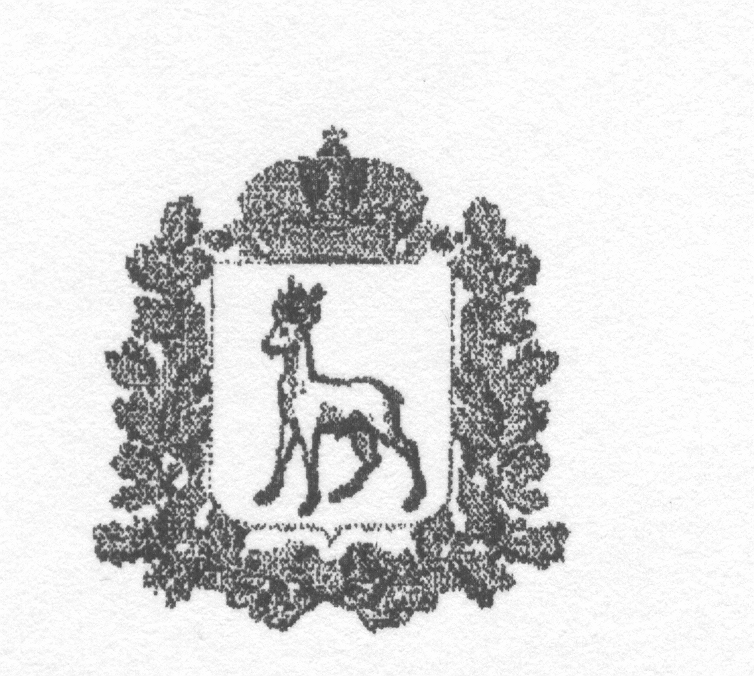 МИНИСТЕРСТВО ОБРАЗОВАНИЯ И НАУКИСАМАРСКОЙ ОБЛАСТИСЕВЕРО-ВОСТОЧНОЕУПРАВЛЕНИЕПОХВИСТНЕВСКИЙ ОТДЕЛОБРАЗОВАНИЯ446450,Самарская область, г. Похвистнево, ул. Ленинградская, 9Телефон: (84656) 2-31-37, 2-18-55E-mail: svu_phvy@samara.edu.ru13.04.2020г.  № _009_______На№ _______________________Руководителям образовательных организаций м.р.ПохвистневскийГБОУОбучающийся или семья «группы риска»Адрес проживанияКто проводил рейдЧто выявлено в ходе рейдаНазвание группыАдрес пользователяФИОКлассПримечание(укажите ,почему, на ваш взгляд данная группа  попала в группу риска)